Publicado en Barcelona el 10/05/2017 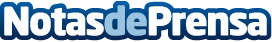 La importancia de escoger un gran primer portátil para la UniversidadA lo largo de los últimos años, los diseños y técnicas de estudio han evolucionado y revolucionado las aulas, consiguiendo que la antigua imagen de alumnos tomando apuntes a mano se convierta en eso, algo anticuadoDatos de contacto:e-deon.netComunicación · Diseño · Marketing931929647Nota de prensa publicada en: https://www.notasdeprensa.es/la-importancia-de-escoger-un-gran-primer Categorias: Telecomunicaciones Cataluña Dispositivos móviles Universidades http://www.notasdeprensa.es